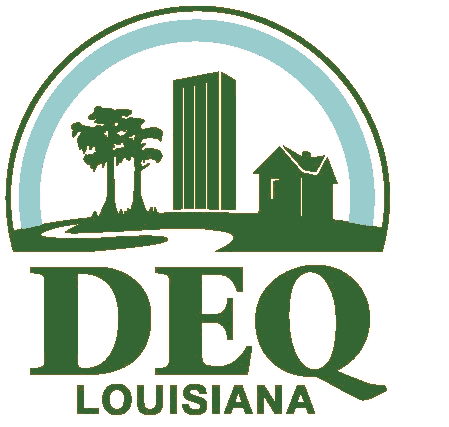 Executive SummaryThe purpose of this document is to provide clients with detailed instructions for submitting environmental data required by the Louisiana DEQ.  This document describes the requirements and process for reporting a complete set of Electronic Data Deliverables (EDD) for each project.EPA Region 2, 4, and Region 5 are currently using or implementing the same database application.   Louisiana DEQ used the approach to mimic the electronic data deliverables guidance with EPA Region 5 EDD guidance.  This consistency merits standardization with federal programs.  Each EDD package consists of two sets of files: a set of field and a set of lab files.  The field files contain general site information (e.g. site name, location, and contact information), sub-facility information (areas of investigation), sampling locations at the site, field sample information and results, and geology information (e.g. water levels, drill activities and well information).  The lab files contain sample information, test results with QC data, and batch results.    Louisiana DEQ has provided template file in Microsoft® Excel.  These files can easily be converted to the LDEQ EDD format.  Louisiana DEQ will assist clients in the understanding, creation, and submission of EDDs.ContactsFor questions or comments contact:LEADMS Administrator: Erin FolseLDEQ, Underground Storage Tank DivisionP.O. Box 4314Baton Rouge, LA 70821-4314DEQ-LEADMSQuestions@la.govTable of ContentsExecutive Summary	i1.	Introduction to EDD	12.	General Reporting Requirements	12.1	File Format	12.2	Naming EDD Files	12.3	Field File Composition	32.4	Basic Field Results	52.5	Chemistry File Composition	52.6	File Composition	62.7	Checking Data Integrity	72.8	Definition of an Agency Interest, Area of Investigation, and Location	82.9	Reporting Null Values	82.10	Valid Values	92.11	Re-Tests Reporting	92.12	Non-Detect Reporting	92.13	Tentatively Identified Compounds (TIC) Reporting	92.14	Data entry tools provided to create EDD files	102.15	Using EQuIS Data Processor to Check EDD	102.16	Submitting EDD packages to Louisiana DEQ	112.17	Examples of EDD files	123.	Formats for Composition of Field Files	203.1	Data Provider EDD File	203.2	Facility EDD File	203.3	Task EDD File	203.4	Sub-facilities EDD File	213.5	Location EDD File	213.6	Location Parameter EDD File	213.7	Drill Activity EDD File	223.8	Lithology EDD File	223.9	Well EDD File	223.10	Well Construction EDD File	223.11	Geology Samples EDD File	223.12	Water Level EDD File	223.13	Water Table EDD File	223.14	Downhole Point EDD File	233.15	Extraction Injection Wells EDD File	233.16	Purge EDD File	233.17	Sample Paramter EDD File	234. Formats for composition of Basic Field File	664.1	Field Results EDD File	665.  Formats for composition of Chemistry EDD Files	726.	Formats for composition of File EDD files	727.  References	747.1	Template for EDD entry and EDP Downloads and Instructions	748. 	Appendix	748.1 	Appendix A – LDEQ’s GPS Policy	74Introduction to EDDLouisiana DEQ will be using EDDs in conjunction with Louisiana Environmental Analytical Data Management System (LEADMS) to help manage the volume of environmental data received by LDEQ.  As a result, the LDEQ will be able to accelerate the review of data, enhance the protection of health and the environment, and have a historic view of the data they receive.  This manual was developed to provide guidance to data submitters with preparing EDDs for transfer into the LEADMS system.The EDDs are a series of files used to report data. Not all EDD files must be used for each submittalThe easiest way to create EDDs is in excel spreadsheets.  Using EDDs will also eliminate repeating data.  For example, once the location is reported, many years of data can be reported without repeating the location information.This manual will include templates for loading data and examples of what data should look like.  The manual is divided into the following sections:General Reporting RequirementsField File CompositionBasic Field and Chemistry File CompositionReferencesEach file being submitted must be reported as defined in this document in order to avoid loading errors.  Louisiana DEQ expects all “required” fields in files being submitted to be completed.  Louisiana DEQ will also provide a no cost software program called EQuIS Data Processor (EDP) to be used to check EDDs prior to submittal to Louisiana DEQ.General Reporting RequirementsFile FormatAll data must be reported in an Excel spreadsheet where each worksheet name corresponds with the EDD section name. LDEQ will provide an excel template of the format file. Length of text fields will be indicated in each detailed section.  Guidance on creating files will be found later in this section.Naming EDD FilesIf the EDD will be an Excel file, each worksheet name must be named the same as the format section name  listed in Table 2-1.LDEQ provides the EDP data checker with a sign and submit tool.  This tool will automatically name files loaded into the EDP and  package them into a zip file for import into LEADMS.Table 2-1Naming format for each EDDField File CompositionThe field files consist of data provider, task, sub-facilities and location file.  These files need to be submitted at the beginning of the project and only resubmitted when changes have occurred.  An example of a change would be if the contact information has changed.  If new sample locations are added, then only a location file containing the new sample locations needs to be submitted. The field files also consist of geology and field information that may be collected with each sampling event.  Data submitters reporting data from monitoring wells require submittal of geology information.  The geology file consists of drill activity information, lithology, well information, well construction information, geology sampling, water table information, downhole point data, and purge data.  There are both original and corrected submittals.  The original submittal is data obtained during subsurface investigations and only needs to be reported once unless new geological data is obtained after the original submittal.  Corrected submittals are corrections to previously submitted EDD file.Table 2-2 lists the general information for the field file composition series.  Table 2-2Field File CompositionBasic Field ResultsBasic field results are cycling and correcting submittal of results captured in the field.  These results consist of samples that are analyzed in the field.Table 2-3 lists general information needed for the basic field file composition series.Table 2-3Basic Field File CompositionChemistry File CompositionChemistry files will consist of cycling and corrected submittals of sample information and lab results.  The cycling files will include lab sample information, test/results with QC, and test batch files.  Also included are field duplicates, field blanks, field spikes, and trip blanks.  Corrected submittals are corrections to a previously submitted EDD file.Table 2-4 lists the general information needed for the chemistry file composition series.Table 2-4Chemistry File CompositionFile Composition	The Files table provides the data submitter a way of submitting the pdf report that goes along with the data.  Table 2-5 lists all the information needed for the facilty file composition series.There are guidelines for pdf files that must be followed when submitting pdf reports electronically.  These guidelines are:Submittals must be in PDF formatEach PDF should be no larger than 130 MB (each file)PDF should contain no more than 990 pages (each file)PDF Title Page must include the full name, physical address, and Agency Interest Number.  Each volume title page must include the same title, including ‘volume x of y’PDF must contain a signed (non-e-signature) transmittal letter as page 2 of volume 1.  This letter must include the AI #, name, and physical address in the RE section.PDF narrative must be in 12-point font; data tables should be in no less than 10-point font.  If 8.5” x 11” page is too small, use legal (8.5” x 14”) or 11” x 17” size page for tables.Include volume # in the file name of each PDF.Upload each volume in numerical order via EQuiS or EDOCsPhotographs, maps and oversize drawings:  These may be included in volume 1 if they don’t result in files over 250MB or 990 pages.  Image (particularly aerials and topographic) size should be just over the minimum needed to support/illustrate the narrative conclusions.  If high density pixilated images are needed, please include in another file (volume).Table 2-5Facilty File CompositionChecking Data IntegrityData providers are responsible for running three types of integrity checks before submitting data: validity, row distinctiveness, and row reliability.  This is done in the EDP.Validity:  All required codes must be valid.  All fields requiring valid values are designated in the file format tables in the following sections.  The valid values are provided in LDEQ List of Valid Values document.  If there is a valid value you feel is required but not listed please notify the LEADMS data manager at _DEQ-LEADMSQuestions@la.gov to request approval of adding the valid value to LDEQs list of Valid Values. Please include in your email the value name, the field name in which the new value will be recorded and a description of the meaning of the value.  The LEADMS data manager will update the EDP reference value file.  The new file will allow the EDP to recognize the value as valid.Row Distinctiveness:  verifies that no two rows of information contain the same value for any values listed in the uniqueness columns in tables 2-2, 2-3, and 2-4.  In database terminology, the fields listed in the uniqueness column are called primary keys.  If there are more than one primary key listed in the uniqueness column then at least one of the primary key fields must have a different value.  Example: In the field result file – two rows with the sys loc code of MW1, sample_ID ERF-070101-MW1-01, parameter code as “pH” and the measurment date as “01012007” would violate row uniqueness.  However you could have row one with sys loc code MW1, sample ID ERF-070101-MW1-01, parameter code as “pH” and result date as “01012007” and a second row with sys loc code MW1, sample ID ERF-070101-MW1-02, parameter code as “pH” and measurement date and as “01012007”  Row Integrity:  checks the relationship of records within the files.  This is listed in tables 2-2, 2-3, and 2-4 under dependency.  Example: a Sample_ID must be in the sample file and in the test result file in order for the data to be linked together.Definition of an Agency Interest, Area of Investigation, and LocationTo submit error free electronic data deliverables, it is important to understand how Louisiana DEQ defines an agency interest, area of investigation, and location.  Each agency interest (Agency_Interest_No) will be identified with its AI number that DEQ has assigned.  An agency interest is anything the agency is interested in.  The area of investigation will be the area in which some type of investigation is taking place (example: SWMU for a RCRA site).  The area of investigation is assigned a unique number, called a sub-facility code, for each area inside an agency interest.  If the entire agency interest is the area of investigation, then the AI number would be entered in the sub-facility code field, therefore every remediation site will have at least one sub-facility.  Each area of investigation can contain one or more locations that are distinct points identified by an X and Y coordinate.  Examples of a location would be soil borings, monitoring wells, or sampling points.  Each location ID (sys_loc_code) must be unique for an agency interest.Figure 2-1Agency Interest No = Agency Interest number of the facility – is a unique ID number assigned by Louisiana DEQSubfacility_code = Area of Investigation – must be unique in an agency interest.  If entire AI is the area of Investigation then the AI number is the subfacility codeLocation = sys_loc_code = Well or boring ID – must be unique in an agency interestReporting Null ValuesFor fields that are not required, a null or blank is appropriate.  In the text file, tabs must surround the null value.  Even if the records contain a null value, all data will have the same number of fields.Valid ValuesValid values are reference codes.  Some fields require that only these reference codes populate the field.  The EDD file formats indicate which fields require valid values and reference the tables in LDEQs list of Value Values.  LDEQs list of Valid Values provides a list of all the valid values required for submittal of EDDs.Re-Tests ReportingAll analytes for initial tests should be reported.  When a retest is performed on a sample, the result that is considered the reportable result should be indicated with a “Yes” in the reportable_result field.  The initial test, and any retest result not considered reportable will have “No” in the reportable_result field. Table 2-6 provides an example of reporting re-test.Table 2-6Example of re-test reportingNon-Detect ReportingWhen reporting non-detects, the detect flag field should be populated with an “N”.  The reporting detection limit field and the detection limit unit field must be populated with actual values.  The result value field must be null. Table 2-7 is an example of non-detect reporting.Table 2-7Example of Non-Detect ReportingTentatively Identified Compounds (TIC) ReportingTentatively Identified Compounds (TIC) should be reported when detected.  The TIC should first be identified to the analyte name, then by the class of the TIC.  If neither can be used to identify the TIC, it should be identified as “unknown”.  Only the ten most relevant or most concentrated are allowed.  All TIC records should have “TIC” in the result type code field.Data entry tools provided to create EDD filesEDD files can be created using any software capable of creating text files, excel files or html files.  Table 2-8 provides instructions for creating EDDs with common software applications.Table 2-8Louisiana DEQ provides templates for EDD files on their website at: http://www.deq.louisiana.gov/portal/tabid/2839/Default.aspx.  To create an EDD, enter data into the template and follow instructions in Table 2.7.Using EQuIS Data Processor to Check EDDThe EQuIS Data Processor (EDP) must be used to check EDD files for errors before submittal to Louisiana DEQ.  The cost free EDP application performs a series of checks on the files and identifies records that have errors that must be corrected.  This allows the data provider to check and correct EDD files before submittal.The EDP download and user guide are provided on Louisiana DEQ website at: http://www.deq.louisiana.gov/portal/tabid/2839/Default.aspxSubmitting EDD packages to Louisiana DEQ  Before you are able to submit electronic data to LDEQ, you must complete a subscriber’s agreement with LDEQ.  Once your completed agreement is approved, you will be set up with a user account, get instructions on downloading the data checker, format file, and be able to submit data to LEADMS.Once all your EDD files are created and checked, they can be packaged by using the EDP sign and submit tool.  With this tool you will be asked to enter your user name, password, Facility ID (AI Number), and the Facility Name.  Once you click submit, the tool packages your data with your user certificate, and it is sent to the database for data checking and import. Once you submit your data package, if any errors are found, you will receive an e-mail notification with an error log listing what errors were found and notifying you that a failure occured.  Your data will not be imported until no errors are found.  You can then fix the errors and resubmit the data.  Once data is submitted error free you will receive an e-mail notification that your data was accepted with no errors found.When resubmitting data with corrections on data that has already been imported or records that must be updated, you will create the data package but email it to _DEQ-LEADMSQuestions@la.gov with a cover letter explaining the corrections and/or updates.  These EDDs will then be submitted by LDEQ personnel.Table 2-9 is a summary of different types of submittalsTable 2-9Examples of EDD filesThe following tables contain example data for some of the EDD files.  The red column headings are required fields and blue columns are reference value fields.Data Provider File EDD TableSub-Facilities File EDD TableLocation File EDD TableNote: The first location is a site location – this sys_loc_code is the AI No. of the site and used when collecting data associated with the entire site.Location Results (Location Parameter) File EDD TableThis EDD is used for measurements taken at a location not associated with a sample.Note: The AI number is used as the Sys_loc_code because a location was set up to collect data that pertains to an entire site.  In this example, air temp and weather conditions were taken at the site on the days of sampling.Field  Results  File EDD TableThis EDD is used to report sample results for samples that are collected and analyzed in the field. 	Field Results File EDD Table (continued) Sample  File EDD TableThis EDD is used for samples that are collected in the field and sent to a lab for analysis.   NOTE : If the lab checks the data with the EDP, they are to expect errors for information in which they do not have.  The data submitter of the data package is to fill in the required information which the lab does not have.Test and QC File EDD Table	NOTE: For a normal sample, all the QC fields are blank.Test and QC File EDD Table (continued)QC Fields of a normal sample with surrogatesFor a target sample leave the QC fields null except in the rows were a surrogate is present.QC Fields for a matrix spike sampleNotice that all “dup” and the QC RPD fields are blank. QC Fields for a matrix spike duplicate sampleNotice that all the “dup” fields are populated and the QC_RPD field should be completed.  QC Fields for a LCS sampleNotice the original concentration should be blank.Test Batch EDD TableDrill Activity EDD TableLithology EDD TableWell EDD TableWell Construction EDD TableGeoSample EDD TableWater Level EDD TableWater Table EDD TableDown hole point EDD TableExtraction – Injection Well EDD TablePurge EDD TableFormats for Composition of Field FilesThis section contains the information regarding field file composition.  These files are submitted prior to or in conjunction with the first chemistry EDD submittal.  The field composition files are only submitted once, unless there is a change or additional information such as new location information.  Tables in this section list all the fields with descriptions; indicate the data type and size, if a valid value is required, and if the field is required.  All fields that are required must be populated for each row in the file being submitted.  If required fields are left null, you will get an error message during the checking and submittal process.Data Provider EDD FileThe data provider EDD file defines the contact information of the organization responsible for submitting the data.  If additional data providers are required or the data provider contact information has changed, this file should be resubmitted to include only new or changed records. It also includes an LEADMS ID number assigned by DEQ to companies subscribed to submit data.  You will receive this ID number when you are notified that your subscriber agreement is approved.  For more information on getting a LEADMS ID number contact us by e-mail at _DEQ-LEADMSQuestions@la.gov .The data provider format structure is outlined in Table 3-1. .Facility EDD FileThe Facility EDD file provides information about the facility.  This table is not mapped to the database but is used only to help the data submitter keep track of all associated EDDs.  If this table is populated with the facility code and facility name, these fields in the “sign and submit” will prepopulate for you.  The facility format structure is outlined in Table 3-2Task EDD FileThe task EDD file defines why the data is being collected.  This EDD is not required but helps track projects.The task format structure is outlined in Table 3-3. Sub-facilities EDD FileThe sub-facilities EDD file provides general information about the areas of investigations at the site/facility, such as address and contact information.  NOTE:  If the facility is not divided into areas of investigation, and/or data is being collected with respect to the entire facility, the Agency Interest is the sub-facility and you must enter the AI number in the sub-facility code field.  If a sub-facilities EDD has previously been submitted, you do not need to resubmit the file again. Use the contact information fields when the sub-facility contacts are different than the contact for the entire site or different for each area of investigation.The sub-facility file format structure is outlined in Table 3-4.  Location EDD FileThe location EDD file defines the sampling/monitoring locations at a site.  This file is an initial EDD because it must be submitted error-free before the chemistry and geology data can be used.  Each row of the location file contains the definition of a unique sampling location. If analysis parameters are done for an entire site (example: Air temperature at the site that day), a location for the entire site must be created.  For a location that pertains to the entire site, use the AI number as the sys_loc_code and the location type will be “Site” for entire site.  Do not create records in the location files for any samples not associated with a location such as trip blanks. If there are multiple wells in one borehole, each well must have a unique sys_loc_code. Fields marked “required” must be reported for each row.Each sampling location should only be reported once for every site.  The only time data for a previously reported location needs to be resubmitted is when a resurvey using higher accuracy instrumentation or methodology changes the location information.  When resubmitted, the location file should only contain the location records that required updates.  Changes in the re-submittal should be described in a cover letter and e-mailed to _DEQ-LEADMSQuestions@la.gov  with the updated EDD.  The file data structure must meet the requirements of the Louisiana DEQ standard operating procedure for the collection of geographical location data.  See Appendix A for LDEQ policy for collected geographical data.  The location file data format structure is outlined in Table 3-5.  Location Parameter EDD FileThe location parameter file is used to collect data not associated with a sample but with a location. (Example would be air temperature or weather conditions).The location parameter format is outlined in Table 3-6.  Drill Activity EDD FileThe drill activity file is used to collect information pertaining to the drilling activities resulting from soil boring.  The field result data format is outlined in Table 3-7Lithology EDD FileThe lithology EDD file contains lithology data for soil borings. The lithology data file format is outlined in Table 3-8. Well EDD FileThe well EDD file contains the information on well installation. The well data file format is outlined in Table 3-9.Well Construction EDD FileThe well construction EDD file contains the information on well construction and well segments. The well construction data file format is outlined in Table 3-10. Geology Samples EDD FileThe geology samples EDD file contains the geotechnical sample information. The geology samples data file format is outlined in Table 3-11Water Level EDD FileThe water level EDD file contains the information on water level measurements collected during sampling activities.  Groundwater and surface water elevations are reported here.  When using this file to collect groundwater data, all fields should be populated.  When using this file to collect surface water data, only fields one through six and the water_level_comments field need to be populated. The water level file format is outlined in Table 3-12 Water Table EDD FileThe water table EDD file contains the water table information and groundwater data during drilling activities.  The water table data file format is outlined in Table 3-13Downhole Point EDD FileThe geology downhole point EDD file contains the water table information and groundwater data during drilling activities.  The geology downhole point data file format is outlined in Table 3-14.  Extraction Injection Wells EDD FileThe extraction injection well EDD file should be submitted for all sites where extraction and/or injection wells are part of the remedial action at the site.  This file provides designed pumping rate and actual pumping rates for each well during a reporting period.  This information is used to determine if the remedial system is successfully capturing the contaminant plume.The extraction injection well file format is outlined in Table 3-15.Purge EDD FileThe purge EDD file contains the information about the well purging.The purge data file format is outlined in Table 3-16.Sample Paramter EDD FileThe sample parameter EDD file is use to collect any parameters in which the result value is a text value.The sample parameter data file format is outlined in Table 3-17.Table 3-1Electronic Data Deliverable Data Provider File FormatTable 3-2 Electronic Data Deliverable Facility_v1 File FormatNot mapped to database just provides informationTable 3-3Electronic Data Deliverable Task_v1 File FormatTable 3-4Electronic Data Deliverable Subfacilities_v1 File FormatTable 3-5Electronic Data Deliverable Location File FormatTable 3-6Electronic Data Deliverables Location Results (Location Parameter) Data File FormatUsed to report results taken at a location that is not associated with a sample.Table 3-7Electronic Data Deliverable Drill Activity File FormatTable 3-8Electronic Data Deliverable Lithology File FormatTable 3-9Electronic Data Deliverable Well File FormatTable 3-10Electronic Data Deliverable Well Construction File Table FormatTable 3-11Electronic Data Deliverable Geotechnical Sample File FormatTable 3-12Electronic Data Deliverable Water Level File FormatTable 3-13Electronic Data Deliverable Water Table File Table FormatTable 3-14Electronic Data Deliverable Down Hole Point File FormatTable 3-15Electronic Data Deliverables Extraction-Injection Well File FormatTable 3-16Electronic Data Deliverable Purge File FormatTable 3-17Electronic Data Deliverable Sample Parameter File FormatUse for sample parameters that are text values4. Formats for composition of Basic Field FileThis section contains the information regarding basic field file composition.  The file structure includes field results.   These are results that are collected in the field. All fields marked “required” for files being submitted must be populated for all EDD being submitted.  Fields marked “if available” should be filled if possible.Field Results EDD FileThe field results file is used to collect field measurements such as pH or temperature that are associated with a sample collected at a particular location. Laboratory results, even from a mobile lab, would not be reported in this EDD file, but in the chemistry section of the EDD.  The field result data format is outlined in Table 4-1. Table 4-1Electronic Data Deliverables Field Results Data File FormatUse this file to report results collected in the field. Analytical results from a lab will be reported in a different EDD.5.  Formats for composition of Chemistry EDD FilesThe Chemistry EDD files contist of the sample, test results or test results/QC and batch files.  These files are mostly completed by the laboratory.  There is some information in the sample EDD that the data provider/field personnel will have to provide because the laboratory will not have all the required information.  The details of creating these EDDs are in the Laboratory EDD Submittal Guidance Document.	Formats for composition of File EDD filesThe File EDD file allows the data submitter to attach pdf reports to the data package.  This allows data and reports to be submitted to the agency at one time.  LDEQ has an internal process in which these reports are indexed and imported in to LDEQ Electronic Management Document System (EDMS).  File EDD fileTo add documents to the data package, follow these steps: Once the EDDs are uploaded into the Data Checker and all errors are corrected, the data submitter will highlight the files_v1 table.  In the data group of the menu, click on the “add a new row” icon.  A row will be added to the table.  If you position the mouse over the file name cell in the added row a gray button will appear.  Click on the gray button and a select file window will open.  Browse for the pdf file you want to add to the data package then click open.  The file name will be added to the file name column and the file type and file date will autopopulate.  More than one pdf report can be added by simply adding another row and uploading another file.  When multi-volume reports are added select the volume number in the drop down list in the title field.  There are also guidelines that must be followed with respect to the pdf files.  These guidelines are listed in Section 2.6 of this document.Table 6.1 describes the fields in the files_v1 table of the format file.Table 6-1Electronic Data Deliverables Files Data File Format7.  References7.1	Template for EDD entry and EDP Downloads and Instructions7.2     Help or Questions email _DEQ-LEADMSQuestions@la.gov 8. 	Appendix8.1 	Appendix A – LDEQ’s GPS PolicyAppendix ALDEQ’s policy for collecting GPS DataLouisiana Department of Environmental Quality Geographical Information System StandardsGeographical Information System (GIS) is a method for capturing, storing, checking, integrating, manipulating, analyzing, and displaying spatially referenced data, both digitally (softcopy) and through hardcopy maps.  All Section 319 funded projects/activities that have a GIS component must follow GIS guidelines in order to be compatible with and acceptable by LDEQ.   If the applicant involved is not capable of following these guidelines, the proposed GIS project will not be eligible for funding as this may affect the technical competency of the project.Acceptable Digital Formats:There is a definite need to ensure basic consistency concerning the data entered and used in a GIS.  GIS data developed for EPA and LDEQ must be easily transferable to the LDEQ GIS database, to EPA, and other stakeholders.  Therefore all Section 319 funded projects that contain a GIS component shall adhere to EPA and LDEQ required standards.  The following statement will be included in such projects and resultant products shall conform to the statement:"All geospatial data created for LDEQ will be consistent with Federal Geographic Data Committee (FGDC) endorsed standards.  Digital coverages/products will be delivered as ArcInfo export coverages, ArcView shapefiles, or ArcGIS geodatabase with associated HTML containing metadata."The following web sites provide information to assist the project manager in meeting the above requirements:Federal Geographic Data Committee Standardswww.fgdc.gov/publications/publications.htmlNational Map Accuracy Standardshttp://rockyweb.cr.usgs.gov/nmpstds.htmlTools Available for Metadata Documentation:  SMSS Commercial Productwww.enabletech.com/html/smms/smms.htmTools Available for Metadata Documentation:  ArcView Metadata Collectorwww.csc.noaa.gov/metadata/text/download.htmlAcceptable Map Projections:Various map projections are acceptable for various purposes.    All map projections will be in the North American Datum (NAD) 83.  Map or digital data set deliverables in a geographic reference system (available as a projection option in ArcInfo and ArcView) are preferred.Geographical Reference System. Units shall be in decimal degrees with additional fields containing degrees, minutes, seconds as follows: DD MM SS.SSUniversal Transverse Mercator. Units shall be in meters and in Zone 15. Activites within Zone 16 shall be re-projected into Zone 15. Additional fields shall include the locations projected to decimal degrees.Albers Concic Equal Area. Units shall be in feet.
1st standard parallel 29° 32' 30.00";
2nd standard parallel 32° 18' 30.00";
Central Meridian -91° 34' 00.00";
Latitude of projection origin 30° 55' 30";
Spheroid GRS80; NAD83Acceptable Locational Accuracy:Locational information acquired using Global Positioning System (GPS) equipment shall meet LDEQ Map Accuracy Standards of 3 meters or less.CompositionFile TypeFormat Section NameFieldData ProviderDataProvider_v1FieldFacilityFacility_v1FieldTaskTask_v1FieldSub-facilitiesSubfacilities_v1FieldLocationLocation_v1Field Location Parameter-used for data collected at a location that is not associated with a sample. Example - weather informationLocationParameter_v1FieldSample Parameter SampleParameter_v1Basic Field ResultsField sample Results are results collected on samples analyzed in the field. Example would be analyzing for pH or conductivity in the field when samples are collected.FieldResults_v1ChemistrySample Information - Sample information provided by the data provider.Sample_v1ChemistryTest Results – lab results of samples analyzed without QC information.TestResults_v1.ChemistryTest / Results with QC - lab results of samples analyzed including QC data.TestResultsQC_v1ChemistryTest Batch - Lab batch dataTestBatch_v1FieldDrill ActivityDrillActivity_v1FieldLithologyLithology_v1FieldWellWell_v1FieldWell ConstructionWell Construction_v1FieldGeology SamplesGeoSample_v1FieldWater LevelWaterLevel_v1FieldWater TableWaterTable_v1Field Down Hole Point DataDownholePoint_v1FieldExtraction Injection WellsExtractionInjectionWells_v1FieldPurge Purge_v1File typeEDD File NameCreated by?ContentsUniquenessDependence of other filesData ProviderDate.DataProvider_v1.txtData ProviderContact info. of Data ProviderData_providerNAFacilityDate.Facility_v1.txtData ProviderGeneral Info on siteFacility_codeNA This file is not loaded into database but used to autopopulate fields in sign and submitTaskDate.Task_v1.txtData ProviderIndentify the taskTask_codeNASub-facilitiesDate.SubFacilities_v1.txtData ProviderInitial site and contact informationsubfacility_codeLocation file can not be loaded without a  properly referenced subfacility in EDD or databaseLocationDate.Location_v1.txtData Provider / Field PersonnelData collected for each location on a sitesys_loc_codeChemistry data can not be loaded without a properly referenced location in EDD or databaseLocation ResultsDate.LocationParameter_v1.txtData Provider/ Field PersonnelRecords for parameters measured at a location not associated with a sampleSys_loc_codeParameter_codeNADrill ActivityDate.DrillActivity_v1.txtData ProviderGeneral information regarding soil borings.Sys_loc_codeDrill_eventNALithologyDate.Lithology_v1.txtData ProviderLithology data for each borehole.Sys_loc_codeStart_DepthNAWellDate.Well_v1.txtData ProviderGeneral information about each wellSys_loc_codeWell construction and water level can only be loaded if well is defined in this EDD or databaseWell Construc-tionDate.WellConstruction_v1.txtData ProviderWell construction recordsSys_loc_codeSegment_typeMaterial_type_codeStart_depthNAGeology SamplesDate.GeoSample_v1.txtData ProviderGeological and physical properties of samplesGeo_sample_codeNAWater LevelDate.WaterLevel_v1.txtData Provider / Field PersonnelWater Level Data for monitoring wellsSys_loc_codeMeasure_dateNAWater TableDate.WaterTable_v1.txtData Provider/ Field PersonnelGeneral information about water tableSys_loc_codeTypeSequenceNADownhole Point (CPT) DataDate.DownholePoint_v1.txtData Provider/ Field PersonnelResults of down hole loggingSys_loc_codeDepthParameterNAExtraction Injection WellDate.ExtractionInjectionWells_v1.txtData Provider / Field PersonnelData on extraction wells operating as part of a remedial actionSys_loc_codeStart_measure_dateNAPurgeDate.Purge_v1.txtData Provider/ Field PersonnelPurge dataSys_loc codestart dateNASample ParameterDate.SampleParameter_v1.txtData Provider/ Field PersonnelOne record for each sample parameterSys_sample_codeNAFileEDD File NameCreated by?ContentsUniquenessDependence of other filesField Sample ResultsDate.FieldResults_v1.txtData Provider/ Field PersonnelOne record for each parameter associated with a sampleSys_loc_codeSample_IDField_parameterResult_DateNAFileEDD File NameCreated by?ContentsUniquenessDependence of other filesSample InformationDate.Sample_v1.txtData Provider or Testing LaboratoryOne record for each sample collected at a site that will be sent to a lab for analysisSys_sample_codeTest and batch data can not be loaded without properly referenced lab sample informationTest ResultsDate.TestResults_v1.txtData Provider or Testing LaboratoryOne record for each result testedSys_sample_codeLab_anal_method_nameAnalysis_dateTotal_or_dissolvedTest_typeCas_NoTest batch results can not be loaded without properly referenced test resultsTest / Results with QC dataDate.TestResultsQC_v1.txtTesting LaboratoryOne record for each analyte reported with QC dataSys_sample_codeLab_anal_method_nameAnalysis_dateTotal_or_dissolvedTest_typeCas_NoTest batch results can not be loaded without properly referenced test results QC fileBatchDate.TestBatch_v1.txtTesting LaboratoryData that relates to QC dataSys_sample_codeLab_anal_method_nameAnalysis_dateTotal_or_dissolvedTest_typeTest_batch_typeNAFileEDD File NameCreated by?ContentsUniquenessDependence of other filesPdf file informationDate.files_v1.txtData Provider or Testing LaboratoryOne record for each report submittedFile nameNATest TypeAnalyteCas NoResult ValueDetect FlagLab QualifiersReportable ResultsResult CommentsInitialBenzene71-43-21000YENoToo concentratedInitialToluene108-88-38.2YYesNot detectedInitialEthylbenzene100-41-45.3YYesNot detectedInitialXylenes1330-20-76.1YYesNot detectedDilution1Benzene71-43-2650YYesQuantitatedCas NoResult ValueDetect FlagReporting Detection LimitDetection Limit UnitResult CommentLaboratory Qualifiers71-43-20.15Y0.005ug/ml71-43-2N0.005ug/mlNot detectedUSoftwareType of SoftwareInstructionsAccessDatabaseCreate a folder in C:\Documents and Settings\ called LEADMS  DataCopy provided Access Database to your computerSelect from the menu what EDDs you want to createEnter dataRepeat steps 2 and 3 for each EDD you need to createOnce all data is entered, go to the Main Menu and click on Create a complete LEADMS EDD Data PackageYou will get a message box letting you know that each set of EDDs was created and saved at C:\Documents and Settings\LEADMS Data.  Click OK for each message. Click on Close DatabaseBrowse to C:\Documents and Settings\LEADMS Data. You should have a list of all EDD created.  In the menu select Edit>Select All then right click and win zip filesZip all files in a zip file called date time.<AI>.LDEQ.zipOpen EDP and click on the EDD icon in the open menu and open zip file in EDP to load and check dataExcelSpreadsheet 1.  Enter data in excel template provided 2.  Save template with data 3.  Open EDP then open EDD template in EDP to check dataIDEFDownloadable Intelligent Data Entry FormDownload form from EarthSoft websiteRegister IDEF with EarthSoftEnter data in form Save data (will save in correct format)SubmittalDescriptionOriginalOriginal submittal is each EDD being submitted for the first time to DEQ.  CorrectionIf the original submittal requires corrections, the corrected EDD will be e-mailed to _DEQ-LEADMSQuestions@la.gov using same file name as the original files except for a change to the sequential letter in the file name.  The email should also contain a cover letter/memo explaining the corrections.UpdateAn “update submittal” updates data that has previously been accepted by DEQ.  An example would be if coordinate information for a location is now more accurate than what was submitted two years ago.  The location fields for the location with the updated coordinates in an EDD would need to be emailed to _DEQ-LEADMSQuestion@la.gov with an explaination of the updates, as an update submittal.Data ProviderData contact personData contact address_1Data Contact Address 2Data Contact CityData Contact stateData Contact Zip CodeData Contact Email AddressData Contact Phone Number98765Jane_Doe111 LA70802Jane@asmp.com222-225-8898Subfacility CodeSubfacility TypeSubfacility NameSubfacility DescriptionRemark 2Contact NameAdditional FieldsE-mail Address1234LANDFILLEntire SiteJohn DoeJohn@abc.com001REMEDIATION AREARemediation Area 001John DoeJohn@abc.comData ProviderSys_loc _codeX CoordY CoordSurface ElevationElevation UnitsCoord System Descrip.Additional FieldsInspector987651234-92.58830.552110.0ftLAT LONG98765MW1-90.65530.895110.3ftLAT LONG98765MW1a-91.33629.965110.3ftLAT LONG98765MW2-90.85030.222112.2ftLAT LONG98765SB1-90.44130.665120.1ftLAT LONGSys_loc_codeParameter CodeParameter_valueParameter_unitMeasure DateMeasure TimeMeasurement MethodTask_codeRemark1234AIRTEMPERATURE76Deg F01/01/200713:30:001234WEATHERCONDITIONSWINDY, SUNNYNONE01/02/200714:00:00Data ProviderSys_loc_codeSample IDField ParameterAdditional FieldsResult DateResult TimeResult ValueResult Unit98765MW1JCD-20070101-MW1-01PH01/01/200708:00:007.2SU98765MW1JCD-20070101-MW1-01-dupPH01/01/200708:02:007.1SU98765MW1JCD-20070101-MW1-01TEMP01/01/200708:22:0072Deg CQuantitation LimitTask CodeSample Matrix CodeAdditional FieldsSampling MethodReportable ResultValue TypeRemarkField_sdgSample_typeWGYesActualNWGYesActualFDWGYesActualNSys sample codeSample NameSample MatrixSample TypeSample SourceParent Sample CodeSample DateSample TimeSys_loc_codeAdditional FieldsDuration unitsJCD070101MW1-FBFiled BlankWFBField01/01/200714:30:00JCD070101MW1-03MW1WGNField01/01/200714:40:00MW1JCD-070101MW1-03-MSDMW1 MSDWGMSDLabJCD070101-0301/01/200714:40:00MW1Sys sample codeLab MethodAnalysis DateAnalysis TimeTotal or DissolvedColumn numberTest TypeAdditional FieldsQC LevelLab Sample IDAdditional FieldsCas NumberChemical NameResultValueJCD-20070101-MW1-FB8021B1/5/200715:05:00TInitialLVSAM0171-43-2BenzeneJCD-20070101-MW1-038021B1/5/200715:05:00TInitialLVSAM0271-43-2Benzene1000JCD-20070101-MW1-038021B1/6/200708:00:00TReanalysisLVSAM02R71-43-2Benzene10.2JCD-20070101-MW1-03-Dup8021B1/5/200715:05:00TInitialLVSAM02-D71-43-2Benzene1250JCD-20070101-MW1-03-Dup8021B1/6/200708:05:00TReanalysisLVSAM02-D-R71-43-2Benzene11.0Result Error DeltaResult Type CodeReportable ResultsDetect FlagLab QualifierValidator QualifiersInterpreted QualifiersOrganicAdditional FieldsResult UnitAdditional FieldsTRGYesNYmg/lTRGNoYRRYmg/lTRGYesYYmg/lTRGNoYRRYmg/lTRGYesYYmg/lCas NumberResultResult UnitResult Type CodeQC Original ConcQC Spike AddedQC Spike MeasuredQC Spike RecoveryQC Dup Original ConcQC Dup Spike AddedQC Dup Spike MeasuredQC Dup spike Recovery108-88-31.2mg/LTRG94-75-75.5mg/LTRG2037-26-510.3mg/LSUR10.010.3103Cas NumberResultResult UnitResult Type CodeQC Original ConcQC Spike AddedQC Spike MeasuredQC Spike RecoveryQC Dup Original ConcQC Dup Spike AddedQC Dup Spike MeasuredQC Dup spike RecoveryQC RPD108-88-35.018mg/LTRG1.24.25.01890.994-75-79.498mg/LTRG5.54.29.49895.2Cas NumberResultResult UnitResult Type CodeQC Original ConcQC Spike AddedQC Spike MeasuredQC Spike RecoveryQC Dup Original ConcQC Dup Spike AddedQC Dup Spike MeasuredQC Dup spike RecoveryQC RPD108-88-35.308mg/LTRG1.24.25.30897.81094-75-79.91mg/LTRG5.54.29.9110512Cas NumberResultResult UnitResult Type CodeQC Original ConcQC Spike AddedQC Spike MeasuredQC Spike RecoveryQC Dup Original ConcQC Dup Spike AddedQC Dup Spike MeasuredQC Dup spike RecoveryQC RPD108-88-35.21mg/LTRG5.005.21104.294-75-74.98mg/LTRG5.004.9899.6Sys Sample CodeLab MethodAnalysis DateAnalysis TimeTotal or DissolvedTest TypeTest Batch TypeTest Batch IDJCD070101MW1-FB8021B1/5/200715:05:00TInitialAnalysisBAT-01082007-02JCD060101MW1-038021B1/5/200715:05:00TInitialAnalysisBAT-01082007-02JCD060101MW1-038021B1/6/200708:00:00TReanalysisAnalysisBAT-01092007-01JCD060101MW1-Dup8021B1/5/200715:05:00TInitialAnalysisBAT-01082007-02JCD060101MW1-00-Dup8021B1/5/200715:05:00TReanalysisAnalysisBAT-01092007-01Sys_loc_codeDrill EventStart DepthEnd DepthStart DateEnd DateAdditional FieldsDrillerMW1Initial102501/01/2007John DoeMW1Second254001/01/2007AdvaSys_loc_codeStart DepthMaterial_typeAdditional FieldsRemarks 1Additional FieldsDensityMW10ClayGrayish clay medium denseMW110ClayBrown clay, medium denseMW120 clay20% coarse brown sandSys_loc_codeAdditional FieldsDatum ValueDatum UnitDatum DescriptionAdditional FieldsRemarkMW1125ftTop casing of wellMW1a125.3ftTop casing of wellSys_loc_CodeSegment TypeMaterial Type CodeStart DepthEnd DepthDepth UnitAdditional FieldsRemarkMW1Filter PackSand622.2FtMW1Protective CasingSteel-2.33.5FtMW1Casing Stainless steel 304-2.215FtMW1ScreenStainless steel 3042520FtMW1aProtective CasingSteel-2.53.0FtMW1aSurface PlugConcrete01.5FtMW1aAnnular BackfillCement grout28FtSys_loc _codeGeo Sample CodeSample NameSample TopSample BottomSample DateSample timeAdditional FieldsOrganic Carbon UnitMW1581/1/200710:12:00MW113151/1/200710:46:00MW1a591/1/200714:36:00Sys_loc _codeMeasure DateMeasure TimeHistoric Reference ElevWater Level DepthWater Level ElevAdditional FieldsTask Code MW101/01/200713:30:0021.252.1MW1a01/01/200714:00:0025.250.1Sys_loc _codeTypeSequenceDepthFlowingMeasurement MethodCapped PressureAdditional FieldsTemperature UnitMW1UnconfinedStable20.5YElectric sensorMW2UnconfinedStable19.2YElectric sensorSys_loc _codeDepthParameterParameter ValueParameter UnitMW110.5Tip Stress610MW111.2Tip Stress620MW110.5Sleeve Stress6.0MW1a10.2Resistively520MW1a11.0Resistively482Sys_loc _code Start Measure Date Start Measure TimeEnd Measure DateEnd Measure TimeAverage Pump RatePump Rate UnitAdditional FieldsRemarkMW101/01/200713:30:0001/01/200713:35:002.5mgdMW1a01/01/200714:00:0001/01/200714:10:001.2mgdSys_loc  _codeStart DateEnd dateSampling ZoneDepth unitDepth to waterFlowmeter startPurge_volPurge_vol unitPurge RatePurge Rate UnitPurge PurposePurge MethodRemarkMW101/01/07ft153GalMW1a01/01/07ft185galPositionField NameDescriptionData TypeValid Values Required Field1Data providerAssigned ID number company who subscribed as a data provider. This number is assigned at the time the data provider’s subscriber’s agreement is approved.Text(20)Yes (see Table A-21 in LDEQs List of Valid Values)Yes2Data contact personName of contact person.  Format: First Name Last Name.Text(30)NoIf available3Data contact address1Contact physical addressText(40)NoIf available4Data contact address2Contact mailing address Format: Box ###, City, State, ZipText(40)NoIf applicable5Data contact cityCity of contact (physical address)Text(30)NoYes if data contact address 1 populated6Data contact stateState of contact.  State abbreviation. (physical address)Text(5)Yes (use official USPS 2 letter abbreviation)Yes if data contact address 1 populated7Data contact zip codeZip code of contact (physical address)Text(10)NoYes if data contact address 1 populated8Data contact emailContact email addressText(60)NoIf available9Data contact phoneContact phone numberText(30)NoIf availablePositionField NameDescriptionData TypeValid Values Required Field1Facility CodeAI Number of the facility assigned by LDEQText(20)NoYes2PRP AgencyPerson responsible for the siteText(20)NoIf available3Data ProviderAssigned ID number company who subscribed as a data providerText(20)Yes (see Table A-21 in LDEQs List of Valid Values)If available4Facility TypeDescribes the type of facilityText(20)NoIf applicable5Program CodeCode of program facility belongsText(20)NoIf applicable6Facility NameName of FacilityText(60)NoIf applicable7Address1Facility physical addressText(40)NoIf available8Address2Facility mailing address Format: Box ###, City, State, ZipText(40)NoIf applicable9CityCity of facility (physical address)Text(30)NoIf available10CountyParish facility is located inText(50)Yes (see Table A-9 in LDEQs List of Valid Values)If available11StateState facility is located inText(10)Yes (use official USPS 2 letter abbreviation)If available12CountryCountryText(50)NoIf available13Postal CodeZip CodeText(30)NoIf available14Coordinate Type CodeFor LDEQ useText(20)NoReserve for LDEQ use15Phone NumberPhone number of facilityText(30)NoIf available16Alt Phone NumberAlternate phone number of facilityText(30)NoIf available17Fax NumberFax Number Text(30)NoIf available18Email AddressEmail AddressText(100)NoIf available19RemarkRemarkText(2000)NoIf available20ClientClientText(50)NoIf available21IdentifierReserved for LDEQText(20)NoIf available22Sys Region CodeRegionText(20)NoIf available23Project ManagerLDEQ Project Manager. Reserved for LDEQText(50)NoIf available24Start DateProject start dateDateNoIf available25Coordinate UnitReserve for LDEQText(15)NoIf available26Elevation UnitReserve for future useText(15)NoIf available27X minReserve for future useNumberNoIf available28X maxReserve for future useNumberNoIf available29Y minReserve for future useNumberNoIf available30Y maxReserve for future useNumberNoIf available31Z minReserve for future useNumberNoIf available32Z maxReserve for future useNumberNoIf availablePositionField NameDescriptionData TypeValid Values Required Field1Task CodeUnique Code used to identified the taskText(20)NoYes2Task DescriptionDescription of task being preformed Text(255)NoIf available3Start DateDate task startedDateMM/DD/YYYYNoIf available4End DateData task endedDateMM/DD/YYYYNoIf applicable5Delivery orderReserved for future useText(20)NoIf applicable6ClientReserved for future use  Text(50)NoIf applicablePositionField NameDescriptionData TypeValid ValuesRequired Field1Subfacility code (AOI_ID)Identification of the sub-facility.  This is a primary key and must be unique for each AOI/unit within the facility. NOTE:  If the site is not divided into separate units and/or area of investigation then the entire site is the sub-facility, enter the Agency Interest No.  in sub-facility code field. For sites divided into units use unique ID or SWMU number.Text (20)No (see description)Yes2Subfacility typeType of sub-facility (e.g. Waste pile, landfarm, surface impoundment, etc).  See Table A-19 in appendix A for the list of codes with descriptions. Text (20)Yes (see Table A-19 in LDEQs List of Valid Values)If available3Subfacility NameName of sub facility.Text (60)NoYes4Subfacility DescriptionGeneral description of the siteText (2000)NoIf available5Remark_2More description if necessaryText (2000)NoIf available6Contact NameSub-facility contact person or responsible party contact person of sub-facility if different from the entire facility contact person. Format: first name last nameText (50)NoIf available7Address 1Sub-facility contact’s physical address (street address)Text (40)NoIf available8Address 2Sub-facility contact’s mailing address (box number or other info.) Format: Box ###, City, State, ZipText (40)No (see description for format)If available9CityCity of site (site physical address)Text (30)NoYes, if Address 1 is populated10StateAbbreviation for State of site (site physical address). Text (10)Yes (use official USPS 2 letter abbreviation)Yes, if Address 1 is populated11Zip CodeZip code of site (site physical address)Text (30)NoYes, if Address 1 is populated12Phone numberSub-facility contact’s phone number (Format: ###-###-####)Text (30)NoIf available13Alt phone numberSub-facility contact’s alt phone number(Format: ###-###-####)Text (30)NoIf available14Fax numberFax number of site contact (Format: ###-###-####)Text (30)NoIf available15Email addressSub-facility contact’s e-mail addressText (100)NoIf availablePositionField NameField NameField NameDescriptionData TypeValid Values Required Field1Data ProviderData ProviderData ProviderDEQ Agency Interest number assigned to the company or agency responsible for submittal of this EDD.  Acts as a link to data provider table.Text (20)Yes (see Table A-21 in LDEQs List of Valid Values)Yes2Sys loc codeSys loc codeSys loc codeUnique identifier of any location at which data or samples are collected at a site.  Examples of possible sys loc code are MW01, SB02, etc.  NOTE: If parameters are being measured for the entire site, (e.g. air temp) a location for the entire site must be enter using the AI number as the sys loc code and “site” as location type.Text(20)No (Must be unique for site see description)Yes3X CoordinateX CoordinateX CoordinateLongitude in decimal degrees (NOTE: for  longitude is negative)Number (decimal precision up to 15)NoYes4Y CoordinateY CoordinateY CoordinateLatitude in decimal degreesNumber (decimal precision up to 15)NoYes5Surface ElevationSurface ElevationSurface ElevationElevation of the ground surface, or if location is for surface water samples, water surface elevation.  For water surface elevation, use the average annual elevation, in feet.Number (decimal precision up to 15)NoNo6Elevation unitsElevation unitsElevation unitsUnit of measurement for elevations in feet.  Valid Value is "ft".Text (10)Yes  (See description)If surface elevation is populated7Coordinate sys descriptionCoordinate sys descriptionCoordinate sys descriptionSampling location coordinate system description.  Valid Value is "LAT LONG” Text (8)Yes (See description)Yes88Observation dateObservation dateDate observation or site survey was madeDate MM/DD/YYYYNoNo99Alt x coordinateAlt x coordinateSampling location numeric X coordinate in UTM NAD 83 coordinate system, in meters.NumberNoIf available1010Alt y coordinateAlt y coordinateSampling location numeric Y coordinate in UTM NAD 83 coordinate system, in meters.NumberNoIf available1111Coordinate  type codeCoordinate  type codeCode for the coordinate type used for Alt-x and Alt-y.  Valid Values are “UTM Zone 15" or “UTM Zone 16”.Text(20)Yes (See description)Yes(if position 9 and 10 values are present)1212IdentifierIdentifierLeave null if no alt x and alt y are reported, enter 1 if alt x and alt y are reportedText (20) See descriptionSee description1313Horizontal Collect Method CodeHorizontal Collect Method CodeMethod used to determine the latitude and longitude measurements.Text (2)Yes (see Table A-1 in LDEQs List of Valid Values)Yes ( if 14 is populated)1414Horizontal Accuracy ValueHorizontal Accuracy ValueAccuracy range (+/-) of the lat/long coordinates.  Text (20)NoIf available1515Horizontal Accuracy UnitHorizontal Accuracy UnitUnit of the horizontal accuracy value. NOTE: Use only bolded values in Table A-2 for this fieldText (5)Yes (see Table A-2 bold values in LDEQs List of Valid Values)Yes (if position 14 is populated)1616Horizontal Datum CodeHorizontal Datum Code Reference datum used to determine the latitude and longitude measurements. Text (1)Yes (see Table A-3 in LDEQs List of Valid Values)Yes(if position 14 is populated)1717Elevation Collect MethodElevation Collect MethodMethod used to determine the ground elevation of the sampling location.Text (2)Yes (see Table A-4 in LDEQs List of Valid Values)Yes ( if position 18 is populated)181818Elevation Accuracy ValueAccuracy range (+/-) of the elevation measurements.  Text (20)NoIf available1919Elevation Accuracy UnitElevation Accuracy UnitUnits of the elevation accuracy valueText (15)Yes (see Table A-2 in LDEQs List of Valid Values)Yes (if position 18 is populated)2020Elevation Datum CodeElevation Datum CodeReference datum for the elevation measurement.Text (1)Yes (see Table A-5 in LDEQs List of Valid Values)Yes (if position 18 is populated)21Source ScaleSource ScaleSource ScaleScale of the source (map, air photo, etc.) used to determine the lat/long coordinates.  If GPS is used, this field does not apply and “N” should be entered.Text (2)Yes (see Table A-6 in LDEQs List of Valid Values)If available22Subcontractor Name codeSubcontractor Name codeSubcontractor Name codeCode assigned to company preparing locations.  . Text (20)Yes (Table A-21)If available23Verification CodeVerification CodeVerification CodeLeave Null Text (1)Reserved for future use24Reference PointReference PointReference PointPlace at which coordinates were established.Text (2)Yes (see Table A-7 in LDEQs List of Valid Values)If available25Geometric Type CodeGeometric Type CodeGeometric Type CodeLeave Null Text (20)Reserved for future use26RankRankRankLeave Null NumberReserved for future use27Location NameLocation NameLocation NameSampling location name.Text (40)NoIf available28Location descriptionLocation descriptionLocation descriptionSampling location description.Text (255)NoIf available29Location typeLocation typeLocation typeDescription of location typeText (20)Yes (see Table A-8 in LDEQs List of Valid Values)Yes30Location purposeLocation purposeLocation purposeSampling location purposeText (20)NoIf available31Subfacility code (AOI_ID)Subfacility code (AOI_ID)Subfacility code (AOI_ID)If the location is the entire site, enter agency interest number here.  If location is area/unit enter the subfacility_code.  NOTE: This field must match subfacility_code in the current sub-facility file or was subfacility previously submitted.Text (20)No (see NOTE in description)Yes32Within facilityWithin facilityWithin facilityIndicates if location is with the facility Valid Values ="Y" for Yes and "N" for No.  Note: If left blank defaults to “Y”Text (1)Yes (see description)Yes33Location ParishLocation ParishLocation ParishParish location is located inText (20)Yes (see Table A-9 in LDEQs List of Valid Values)Yes34Location RegionLocation RegionLocation RegionRegion location is located inText (20)Yes (see  Table A-9 in LDEQs List of Valid Values)Yes35Location StateLocation StateLocation StateAbbreviation for State of location. Note: Use official USPS 2 letter abbreviation.Text (10)Yes (see description)Yes36Location major basinLocation major basinLocation major basinMajor Basin ID.  HUC values for water locations.Text (8)Yes (see Table A-23 in LDEQ’s List of Valid Values)If available37Location minor basinLocation minor basinLocation minor basinLeave NullText (20)Reserve for future use38RemarksRemarksRemarksComment about latitude, longitude, and vertical elevation.  Store information about the collection method, post processing of the data (if GPS was involved), or description of feature of the facility represented by the coordinates.Text (255)NoIf available39Total depthTotal depthTotal depthTotal depth below ground surface of boring, in feet. Required for following location types:  dirpush, exwell, MW, and SoilboreNumber (decimal precision up to 15)NoYes (see description)40Depth to bedrockDepth to bedrockDepth to bedrockDepth below ground surface of bedrock in feetNumber (decimal precision up to 15)NoIf available41Depth to top of screenDepth to top of screenDepth to top of screenDepth below ground surface to the top of well screen in ft.  Required to obtain the vertical location the groundwater sample was taken.Number (decimal precision up to 15)NoIf available42Depth to bottom of screenDepth to bottom of screenDepth to bottom of screenDepth below ground surface to the bottom of well screen in feet.  Required to obtain the vertical location from which the groundwater sample was taken.Number (decimal precision up to 15)NoIf available43Top Casing ElevationTop Casing ElevationTop Casing ElevationElevation of the top of casing in feetNumber (decimal precision up to 15)NoIf available44Datum ValueDatum ValueDatum ValueDatum ValueNumber NoIf available45Datum UnitDatum UnitDatum UnitDatum Unit Text (15)Yes (see Table A-2 in LDEQs List of Valid Values)Yes if datum value is populated46Step or LinearStep or LinearStep or LinearValid value “Step” or “Linear” Text (6)Yes (see description If available47Datum Collect Method CodeDatum Collect Method CodeDatum Collect Method CodeDatum Collect Method Code Text (2)Yes (see Table A-4 in LDEQs List of Valid Values) If available48Datum DescriptionDatum DescriptionDatum DescriptionDatum DescriptionText (70) NoIf available49Datum Start DateDatum Start DateDatum Start DateDate required is datum value is populatedDateTime  NoYes if datum value is populated50GeologistGeologistGeologistGeologist NameText (50)NoIf available51InspectorInspectorInspectorInspector NameText (50)NoIf availablePositionField NameDescriptionData TypeValid Values Required Fields1Sys_loc_code If parameter applies to a specific location, enter the sys loc code that matches the ID in the location table.  If the parameter applies to the entire site, enter the AI No of the site. NOTE: This field provided the link to the location data. There must be a location for each record in the EDD or already submitted to the Database.Text(20)No (see note in description)Yes2Parameter CodeParameter being measuredText (20)Yes (see Table A-10 in LDEQs List of Valid Values)Yes3Parameter valueThe measured value of the parameter, result of analysis or test reported at an appropriate number of significant digits. May be blank for non-detects.Text (240)NoIf available4Parameter UnitUnits of measurement for the result.  If the parameter does not have units select “none” from the parameter_unit drop down list.Text (15)Yes (see Table A-2 in LDEQs List of Valid Values)If parameter value is populated5Measurement DateDate of field measurement were takenDate MM/DD/YYYYNoNo6Measurement TimeTime of measurements in 24-hour (military) format.Text (8)(HH:MM:SS)NoNo7Measurement MethodMeasurement Method usedText (20)NoIf available8Task codeCode to describe eventText (20)NoIf available9RemarkComments related to resultText (255)NoIf availablePositionField NameDescriptionData TypeValid ValuesRequired Field1Sys_loc_codeLocation identifier of sample collection, soil boring, well installation, field observations, etc. to appear on GIS maps graphs & tables, etc.  NOTE: Must match sys loc code in Location file.Text (20)No (see description note)Yes2Drill eventDescribes drill event (example: initial, second)Text (20)No (see example in descriptionYes3Start depthStart depth of the drilling in feet below ground surface (bgs)Number w/decimal precision up to 7NoIf available4End depthEnd depth of the drilling in feet below ground surface (bgs)Number w/decimal precision up to 7NoIf available5Drill start dateDate drilling beganDateTimeNoIf available6Drill end dateDate drilling endedDateTimeNoIf available7DiameterDiameter of boringNumber w/decimal precision up to 7NoIf available8Diameter unitUnit of measured diameterText (15)Yes (see Table A-2 in LDEQs List of Valid ValuesYes if 7 is populated9Drill methodMethod used to drill the boringText (50)NoIf available10FluidDescription of fluid used during drillingText (50)NoIf available11ViscosityViscosity of drilling fluidText (50)NoIf available12Hammer wtWeight of hammer, in poundsText (50)NoIf available13Hammer fall Distance of hammer fall during sampling in inchesText (50)NoIf available14Lift mechanismType of mechanism used to lift hammerText (50)NoIf available15New yn This field indicates whether this is a new boring. Valid values: “Y” for yes and “N” for no.Text (1)Yes (see description)If available16Repair yn Is drilling event to repair an existing boring?  Valid values: “Y” for yes and “N” for no.Text (1)Yes (see description)If available17Deepen yn Is drilling event to deepen an existing boring?  Valid values: “Y” for yes and “N” for no.Text (1)Yes (see description)If available18Abandon yn Has the boring been abandoned?  Valid values: “Y” for yes and “N” for no.Text (1)Yes (see description)If available19Replace ynIs drilling event to replace an existing boring?  Valid values: “Y” for yes and “N” for no.Text (1)Yes (see description)If available20Public ynYes, if well is being installed for a public use?  Valid values: “Y” for yes and “N” for no.Text (1)Yes (see description)If available21PurposeDescribe the purpose of the drilling event.Text (70)NoIf available22Rig descriptionDescription of the rigText (50)NoIf available23Drilling SubcontractorAI number of contractor doing the drilling. Text (20)Yes (see Table A-21 in LDEQs List of Valid Values)If available24DrillerDriller name First Name_Last NameText (50)NoIf availablePositionField NameDescriptionData TypeValid ValuesRequired Field1Sys_loc_codeLocation identifier of any sample collection.  Must match a sys loc code in the location file.Text (20)NoYes2Start depthThe start depth, in feet below ground surface, of the lithologic unitNumber w/decimal precision up to 15NoYes3Material typeThe type of material that composes the lithologic unit.Text (40)Yes (see Table A-17 in LDEQs List of Valid Values)If available4Geo unit code_1The data provider's interpretation of the hydrogeologic unit present at this lithologic unitText (20)NoIf available5Geo unit code_2Alternate geologic unit grouping.  This can be a sub-classification of geologic_unit_code_1 or the layer used for groundwater flow/transport computer modeling that contains the lithologic unit.Text (20)NoIf available6Remark 1Comments on the lithologic unitText (255)NoIf applicable7Remark 2Additional commentsText (255)NoIf applicable8MoistureIndicates weather moisture was detected within the lithologic unit. Valid Value: “DRY” , “DAMP”,”MOIST”,”WET”, and “SATURATED”.Text (20)Yes (see description)If available9PermeableDescription of the permeability of the lithologic unit such as “semi”,  “impervious”,Text (20)No (see examples in description)If available10Consolidated ynWas lithologic unit consolidated? Valid Value: “Y” for yes and “N” for No.Text (1)Yes (see description)If available11ColorColor of the lithologic unit Valid Values: “WHITE”, “BLACK”, “BLACKISH”, “GRAY”, “GARYISH”, “DARK GRAY”, “MEDIUM GRAY”, “LIGHT GRAY”, “BROWN”, “BROWNISH”, “DARK BROWN”, “MEDIUM BROWN”, “LIGHT BROWN”, “ORANGE”, “ORANGISH”, “DARK ORANGE”, “MEDIUM ORANGE”, “LIGHT ORANGE”, “RED”, “REDISH”, “DARK RED”, “MEDIUM RED”, “LIGHT RED”, “YELLOW”, “YELLOWISH”, “GREEN”, “GREENISH”, “BLUE”, “BLUEISH”, “MOTTLED”Text (30)Yes (see description)If available12ObservationGeneral field observations of the lithologic unitText  (255)NoIf available13ConsistencyDescription of the consistency  of the soil. Examples “very soft”, “soft”, “firm”, “ hard”Text (20)No (see examples in description)If available14SortingGeologic description of the grain size distribution of the lithologic unit.  Valid Values: “POOR” for wide range of particle size and “WELL” for narrow range of particle size.Text (20)Yes (see description)If available15GrainsizeDescription of the grain sizeText (20)NoIf available16OdorDescription of odor from the soil. Valid Values: ORGANIC, DIESEL,GASOLINE, WEATH GAS, MOTHBALLS, HOL/KERO, MTBE, PETROLEUM, SEWAGE, SWEETText (20)Yes (see description)If available17End depthEnd depth of lithology layerNumericNoIf available18DensityDensityText (20)NoIf availablePositionField NameDescriptionData TypeValid ValuesRequired Field1Sys_loc_codeLocation identifier of any sample collection.  Must match sys loc code in location file.Text(20)No Yes2Well IDIdentifier of wellText (30)NoIf available3Well descriptionAddition description of well if necessaryText (30)NoIf applicable4Well ownerName of well ownerText (30)NoIf available5Well purposePurpose of the wellText (20)NoIf available6Well statusCurrent status of the wellText (20)NoIf available7Top casing elevationElevation of the top of the well casing in feetNumber w/decimal precision up to 15NoIf available8Datum valueElevation of datum used to reference measurement of water level depths.Number w/decimal precision up to 15NoIf available9Datum unitUnit of measure for the well datumText (15)Yes (see Table A-2 in LDEQs List of Valid Values) Yes is 8 is populated10Datum descriptionDescription of the datumText (70)NoIf available11Step vs. linearUsed for re-surveys of well elevations. Use “STEP” if well casing is remove or add.  Use “LINEAR” if nothing was changes since last survey.Text (6)Yes (see description)If available12Datum start dateDate datum was first used to take measurementsDateTimeNoYes is 8 is populated13Datum collection method codeMethod used to determine datum elevationText (2)Yes (see Table A-4 in LDEQs List of Valid Values)If available14Depth of wellDepth below ground surface to well bottom.Number w/decimal precision up to 15NoIf available15Depth unitUnit of measurement for depthText (15)Yes (see Table A-2 in LDEQs List of Valid Values)Yes if 14 is populated16Depth measure methodMethod used to measure depth of wellText (20)NoIf available17Stickup heightHeight of casing above ground surface.Text (8)NoIf available18Stickup unitUnit used to measure stickup height.Text (15)Yes (see Table A-2 in LDEQs List of Valid Values)Yes if 17 is populated19Sump lengthLength of sumpText (20)NoIf available20Sump unitUnit sump length is measured in.Text (15)Yes (see Table A-2 in LDEQs List of Valid Values)Yes if 19 is populated21Installation dateDate of well installationDateTimeNoIf available22Construction start dateDate well construction beganDateTimeNoIf available23Construction complete dateDate well construction was completedDateTimeNoIf available24Construction contractorID construction contractor.  Note: Leave null if not in lookup list. Text (20)NoIf available25Pump typeType of pump used at the well. (example: rotary, centrifugal, etc)Text (20)No (see examples)If available26Pump capacityCapacity of the pump usedText (6)NoIf available27Pump unitUnit used to measure pump capacity and yieldText (15)Yes (see Table A-2 in LDEQs List of Valid Values)If 26 is populated28Pump yieldYield of the pumpText (6)NoIf available29Pump yield methodMethod used to measure pump yieldText (20)NoIf available30Weep holeIs there a weep hole? Valid values :”Y: for yes and “N” for No.Text (1)Yes (see description)If available31Head configurationDescription of well headText (50)NoIf available32Access port ynIs there an access port? Valid values :”Y: for yes and “N” for No.Text (1)Yes (see description)If available33Casing joint typeType of casing jointText (50)NoIf available34Perforator usedDescription of well perforationText (50)NoIf available35Intake depthDepth below ground surface of well intake in feetNumber w/decimal precision up to 15NoIf available36Disinfected ynWas well disinfected Valid values :”Y: for yes and “N” for No.Text (1)Yes (see description)If available37Historical reference elevLeave NullNumericReserve for future use38Geologic unit codeGeologic unit in which the well intake is installedText (20)NoIf available39RemarkGeneral commentsText (255)NoIf availablePositionField NameDescriptionData TypeValid ValuesRequired Field1Sys_loc_codeLocation identifier of any sample collection.  Must match sys loc code in location fileText(20)NoYes2Segment  typeType of segment within the well.Text (20)Yes (see Table A-18 in LDEQs List of Valid Values)Yes3Material type codeMaterial description of well segment.Text (20)Yes (see Table A-18 in LDEQs List of Valid Values)Yes4Start depthDepth of the top of the described segment in feetNumberNoYes5End depthDepth of the bottom of the described segment in feetNumberNoYes6Depth unitUnits of the depth measurements. Defaults to ftText (15)Yes (see Table A-2 in LDEQs List of Valid Values)Yes7Inner diameterInside diameter of the described segment.NumberNoIf available8Outer diameterOutside diameter of the described segment.NumberNoIf available9Diameter unitUnits of the diameter measurementsText (15)Yes  (see Table A-2 in LDEQs List of Valid Values)Yes if 7 or 8 are populated10ThicknessThickness of the described well segment.Number w/decimal precision up to 15NoIf available11Thickness unitUnits of the thickness measurementText (15)Yes  (see Table A-2 in LDEQs List of Valid Values)Yes if 10 is populated12Slot typeType of slot in screen segment (examples, bridge, shutter, and continuous)Text (20)NoIf applicable13Slot sizeWidth of the slotsNumber w/decimal precision up to 15NoIf applicable14Slot size unitUnit of slot size measurementsText (15)Yes (see Table A-2 in LDEQs List of Valid Values)Yes if 13 is populated15Perforated lengthLength of perforated portion of screen in feet.Number w/decimal precision up to 15NoIf applicable16Screen typeType of screenText (15)NoIf applicable17Material quantityQuantity of material used in pounds.Text (20)NoIf available18Material densityDensity of annular seal material in lbs/ft3.Text (20)NoIf available19RemarksComments regarding the segment.Text (255)NoIf availablePositionField NameDescriptionData TypeValid ValuesRequired Field1Sys_loc_codeLocation identifier of any sample collection.  Must match the sys loc code in the location file. Text (20)NoYes2Geo sample codeUnique sample identifier. Use the same format as sys sample codeText (40)NoYes3Sample nameDescription of sampleText (50)NoIf available4Sample topDepth below ground surface to top of sample in feet bgsNumber w/decimal precision up to 15.NoYes5Sample bottomDepth below ground surface to bottom of sample in feet bgsNumber w/decimal precision up to 15.NoYes6Sampling dateDate sample was collectedDate MM/DD/YYYYNoIf available7Sampling timeTime sample was collectedText (8) HH:MM:SSNoIf available8Sample methodMethod used to obtain sampleText (30)NoIf available9Material typeMaterial type of geologic sample.Text (40)Yes (see Table A-17 in LDEQs List of Valid Values)If available10Sample descriptionGeneral description of the sampling activityText (255)NoIf available11Geologic unit codeCode used to identify the geologic unit of the sampleText (20)NoIf available12Liquid limitLiquid limit of the sampleNumber w/decimal precision up to 7.NoIf available13Plastic limitPlastic limit of the sampleNumber w/decimal precision up to 7.NoIf available14Shrinkage limitShrinkage limit of the sampleNumber w/decimal precision up to 7.NoIf available15Flow indexFlow index of the sample.Number w/decimal precision up to 7.NoIf available16Plasticity indexPlastic limit of the sampleNumber w/decimal precision up to 7.NoIf available17ActivityActivity of sampleNumber w/decimal precision up to 7.NoIf available18EVoid ratio of the sampleNumber w/decimal precision up to 7.NoIf available19E maxMaximum void ratio of the sampleNumber w/decimal precision up to 7.NoIf available20E minMinimum void ratio of the sampleNumber w/decimal precision up to 7.NoIf available21NPorosity of the sampleNumber w/decimal precision up to 7.NoIf available22Specific gravitySpecific gravity of the sampleNumber w/decimal precision up to 7.NoIf available23WWater content of the sampleNumber w/decimal precision up to 7.NoIf available24Opt-wOptimum water content.Number w/decimal precision up to 7.NoIf available25SDegree of saturation of the sampleNumber w/decimal precision up to 7.NoIf available26KHydraulic conductivity of the sampleNumber w/decimal precision up to 7.NoIf available27K unitUnit of measure for hydraulic conductivity.Text (15)Yes (see Table A-2 in LDEQs List of Valid Values)If available28Unit wtUnit weight of the sampleNumber w/decimal precision up to 7.NoIf available29Sat unit wtSaturation unit weight of the sample.Number w/decimal precision up to 7.NoIf available30Dry unit wtDry unit weight of the sampleNumber w/decimal precision up to 7.NoIf available31Dry unit wt maxMaximum dry weight of the sampleNumber w/decimal precision up to 7.NoIf available32Dry unit wt minMinimum dry unit weight of the sampleNumber w/decimal precision up to 7.NoIf available33Density unitUnit for densities measurements of samplesNumber w/decimal precision up to 7.Yes (see Table A-2 in LDEQs List of Valid Values)If available34Rel densityRelative density of the sampleNumber w/decimal precision up to 7.NoIf available35Rel compactionRelative compaction of the sampleNumber w/decimal precision up to 7.NoIf available36ConsistencyDescription of the soil sample consistency.Text (20)NoIf available37Organic carbonOrganic carbon content of the sample.Number w/decimal precision up to 7.NoIf available38Organic carbon unitUnit of measurement of organic content.Text (15)Yes (see Table A-2 in LDEQs List of Valid Values)If availablePositionField NameDescriptionData TypeValid ValuesRequired Field1Sys_loc_codeLocation identifier of sample collection, soil boring, well installation, field observations, etc. to appear on GIS maps graphs & tables, etc. Acts as a link to the Location table. NOTE: Must match sys loc code in location file or location for the site that have already been submitted.Text (20)No (see note in description)Yes2Measurement DateDate of field chemistry measurement, water level measurement, etc.Date MM/DD/YYYYNoYes3Measurement TimeTime of water level measurement, field chemistry, etc. in 24-hour (military) format.Text(8) (HH:MM:SS)NoYes4Historic reference elev.For groundwater, the value in this field should be the elevation in ft above mean sea level, of the reference point used to take measurements of the water level depth.  Typically reference point is top of well casing.NumberNoIf available5Water level depthDepth of the ground water below the elevation defined in  historic_reference_elev in ftNumberNoNo6Water level elevationElevation of water level in ftNumberNoYes7Corrected depthDepth to water level after any necessary corrections, e.g., if corrections were necessary to water_level_depth because free product was encountered.NumberNoRequired if applicable8Corrected elevationCorrected water level elevation in ft.NumberNoRequired if applicable9Measured depth of wellThe depth below land surface to the bottom of the well.NumberNoRequired if applicable10Depth unitUnit of measure for depths.Text (15)Yes (see Table A-2 in LDEQs List of Valid Values)Yes11Technician NameName of technician measuring water level.  FORMAT: LASTNAME_FIRSTNAME.  NOTE use of “_” as a separator!Text (30)NoIf available12Dry indicatorValid Values: Is the well dry? “Y” for yes or “N” for no.Text (1)Yes (see description)If available13Measurement methodMethod used to make water level measurements.Text (20)NoIf available14Batch NumberBatch Number of the group of measurementsText (10)NoIf available15Dip or elevation  Use “elevation” if water level measurement is above the datum (i.e., artesian well) or “dip” if water level is below datum. Valid values: “ELEVATION” or “DIP”Text (10)Yes (see description)No16RemarkRemark on measurement.Text (255)NoIf available17Lnapl cas rnCas rn of LnaplText (15)Yes (see Table A-15 in LDEQs List of Valid Values)If available18Lnapl depthDepth in ftNumericNoIf available19Dnapl cas rnCas rn of DnaplText (15)Yes              (see Table A-15 in LDEQs List of Valid Values)If available20Dnapl depthDepth in ftNumericNoIf available21Task codeTask code describing the eventText (20)NoIf availablePositionField NameDescriptionData TypeValid ValuesRequired Field1Sys_loc_codeLocation identifier of any sample collection. Must match the sys loc code in the location file.Text (20)NoYes2TypeAquifer designationText (20)NoYes3SequenceDesignation when water level measurement was taken.  Valid Values: “unstabilized” if measurement was taken before water was stabilized and “stabilized” if measurement was take after water was stabilized.Text (20)Yes (see description)Yes4DepthDepth of water table below reference point in feetNumber w/decimal precision up to 15NoYes5Flowing ynIs water table flowing? Valid values :”Y: for yes and “N” for No.Text (1)Yes (see description)If available6Measurement methodMethod of measuring water table depthText (50)NoIf available7Capped pressureHydrostatic pressure of confined aquiferNumber w/decimal precision up to 15NoIf available8Capped pressure unitUnit of measurement for capped pressure.Text (15)Yes (see Table A-2 in LDEQs List of Valid Values)If 7 is populated9Reference pointDescription of reference point from which depth measurement was takenText (50)NoIf available10Reference elevationElevation of the reference point from which depth measurement was takenNumber w/decimal precision up to 15NoIf available11TemperatureTemperature of water in the water table.Number w/decimal precision up to 15NoIf available12Temperature unitUnit of temperatureText (15)Yes (see Table A-2 in LDEQs List of Valid Values)If 11 is populatedPositionField NameDescriptionData TypeValid ValuesRequired Field1Sys_loc_codeLocation identifier of any sample collection.  Must match sys loc code in location fileText (20)NoYes2DepthDepth of measurement below ground surface in feetNumber w/decimal precision up to 15NoYes3ParameterParameter being measured. Valid Values: “Tip stress”, “Resistivity”, “Pore Pressure”, or “Sleeve Stress”Text (20)Yes (see description)Yes4Parameter_valueValue of measured parameterNumber w/decimal precision up to 15NoYes5Parameter unitUnit of parameterText (15)Yes (see Table A-2 in LDEQs List of Valid Values)NoPositionField NameDescriptionData TypeValid ValuesRequired Field1Sys_loc_codeLocation identifier of sample collection, soil boring, well installation, field observations, etc. to appear on GIS maps graphs & tables, etc.  Acts as a link to the Location table.Text (20)NoYes2Start measure dateDate pumping rate measurement beganDate (MM/DD/YYYY)NoYes3Start measure timeTime pumping rate measurement beganText(8)(HH:MM:SS)NoYes4End measure dateDate pumping rate measurement endedDate (MM/DD/YYYY)NoYes5End measure timeTime pumping rate measurement endedText(8)(HH:MM:SS)NoYes6Avg pump rateAverage pump rate.Number (w/decimal precision up to 15)NoYes7Pump rate unitUnit used to measure pump rateText (15)Yes (see Table A-2 in LDEQs List of Valid Values)Yes8Percent operating timePercentage of the measurement time in which the well was operating. (Note: use 0-100 and do not include a percent symbol)NumericNoIf available9Operating modeMode in which well was operating during the reported interval. Valid Values: “EXTRACTION”, “INJECTION”, “RECIRCULATION”, “PULSE”, “DEVEL”, “UNUSE” Text (14)Yes (see description)Yes10Design ratePumping rate as specified in the approved remedial plan for fully capturing site groundwater contamination.Text (14)NoYes11Design rate unitUnit used to measure design pump rate.Text (14)Yes (see Table A-2 in LDEQs List of Valid ValuesYes12Rate measurement typeType of measurements used for averaging.  Valid Values: “TOTALIZER”, “MANIFOLD”, “ESTIMATE”, or “AVERAGE”Text (10)Yes (see description)If available13SuctionVacuum in the well or well casing.  Report in feet of waterText (14)Yes (see description)If available14RemarkText (255)NoIf availablePositionField NameDescriptionData TypeValid ValuesRequired Field1Sys_loc_codeLocation identifier of any sample collection.  Must match sys loc code in location fileText (20)NoYes2Start DateDate location was purgeDateTimeNoYes3End DateDate purge endedDateTimeNoNo4Sampling ZoneDescription of zone sampledText (20)NoNo5Depth UnitUnit of measurement for purge depthText (15)Yes (see Table A-2 in LDEQs List of Valid Values)No6Depth to waterDepth to waterText (8)NoNo7Flowmeter startStart reading of the flowmeterText (7)NoNo8Purge VolumeVolume purgedText (7)NoNo9Purge Volume UnitUnit of volume purgedText (15)Yes (see Table A-2 in LDEQ’s List of Valid Values)Yes if 6 is populated10Purge rateRate of purgeText (6)NoNo11Purge Rate UnitUnit of purge rateText (15)Yes (see Table A-2 in LDEQ’s List of Valid Values)Yes if 8 is populated12Purge PurposePurpose of conducting the purgeText (2)NoNo13Purge MethodMethod used to purgeText (50)NoNo14RemarkCommentsText (250)NoNoPositionField NameDescriptionData TypeValid ValuesRequired Field1Sys sample codeUnique sample identifier (consisting of a personnel ID, date YYMMDD, and sequence number and/or letter descriptionText (40)NoYes2Measurement_dateDate the parameter was observedDateTimeFormat MM/DD/YYYYNoYes3Measurement_timeTime the parameter was observedText(8)Format HH:MM:SSNoYes4Parameter_codeCode for pamametered measuredText (20)Yes (see Table A-20     in LDEQ’s List of Valid ValuesYes5Parameter ValueValue of parameter observedText (255)NoNo6Parameter UnitUnit of parameter value. Enter none if no unit appliesText (15)Yes (see Table A-2 in LDEQ’s List of Valid Values)No7Measurement MethodMethod used to measure parameterText (20)NoNo8RemarkAny comments or remarksText (255)NoNoPositionField NameDescriptionData TypeValid Values Required Fields1Data ProviderAssigned AI number for the company or agency responsible for submitting the data.Text (20)Yes (see Table A-21 in LDEQ’s List of Valid Values)Yes2Sys_loc_codeUnique identifier of any location at which data or samples are collected. Must match locations already in the database or locations being reported in this EDD.Text(20)No (see description)Yes3Sys_sample_codeUnique sample identifier (consisting of a LDEQ personnel ID or three letter intial, date YYMMDD, and sequence number and/or letter description Text(40)No (see note in description)Yes4Field ParameterCas RN of  the parameter being measured.Text(15)Yes (see Table A-15 in LDEQ’s List of Valid Values)Yes5Start_depthStart depth of the sample in feet below ground surface.  This field should be null for most groundwater samples collected from monitoring wells.   The database will base the start depth for groundwater samples on the starting depth of the well screen as it is listed in the well construction and well EDD.   Enter depth for groundwater samples only if discrete samples are taken at different depth elevations from a single well.NumericNoIf available 6End_depth End depth of the sample in feet below ground surface.  This field should be null for most groundwater samples collected from monitoring wells.  The database will base the end depth for groundwater samples on the ending depth of the well screen as it is listed in the well construction and well EDD.Enter depth for groundwater samples only if discrete samples are taken at different depth elevations from a single well. NumericNoIf available7Depth_unitUnit for measuring the depth.  Valid values are FT (feet) or M (meters)Text (2)No ( see description)Yes if 5 or 6 is populated8Result_dateDate of resultDateTimeMM/DD/YYYYNoYes9Result TimeTime of resultText(8)HH:MM:SSNoYes10Result_valueThe measured value of the analyte, result of analysis or test reported at an appropriate number of significant digits. May be blank for non-detects. *Required if detect_flag = Y and result_type_code is TRG or TICText (20)NoYes 11Result_unitUnit result was measured inText (15)Yes (see Table A-2 in LDEQ’s List of Valid Values)Yes12Quantitation_limitConcentration level above which results can be quantified with 98% confidence limit.  Must reflect conditions such as dilution factors and moisture content. Report as the sample specific quantitation limit.Text (20)NoIf available13Task_codeCode to associate individual samples to specific sampling event.  Can enter more than one task code if the sample is to be associated with multi-task.  Just enter each task separted by a comma. Code format for remediation process projects is: XX –P#-MMDDYYYY, where XX is PR-Pre Remedial, RI-Remedial Investigation, FS-Feasibility Study, PD- Pre-design, RD- Remedial Design, RA – Remedial Construction, PR – Post Construction, RM – Removal Action, BD – Before Dredge, AD – After Dredge, BR – Brownfields, SP – Special Project) and P# is the phase number.  Example a phase II sample event for a Brownfieds site on 1/1/2006 would be BR-P2-01012006. For water quality this would be a project number.Text (20)Yes (see description)If available14Sample_matrix_codeCode which distinguishes between different types of sample matrix.Text (20)Yes (see Table A-11 in LDEQ’s List of Valid Values) Yes15QualifierQualifier flags assigned by the field personnel.Text (20)Yes (see  in LDEQ’s List of Valid Values)If available16Sampling company codeID number assigned by LDEQ to consultant doing samplingText (20)Yes (see Table A-21 in LDEQ’s List of Valid Values)If available17SamplerName of samplerText (50)NoIf available18Sampling ReasonReason for doing the samplingText (40)NoIf available19Sampling MethodMethod used to sampleText (40)NoIf available20Reportable ResultValid Values:  “Yes” for results considered to be reportable, or “No” for other results.  Text (10)Yes (see description)Yes21Value TypeIs the result value “ACTUAL”, “CALCULATED” or “ESTIMATED”Text (10)Yes (see description)Yes22RemarkComments about sample or sampling eventText (255)NoIf available23Field_sdgA code describing the Sample Delivery Group.Text (20)NoIf available24Sample TypeCode which distinguishes between different types of samples. Example a normal sample from a field blank.Text (3)Yes (see Table A-12 LDEQ’s List of Valid Values)YesPositionField NameDescriptionData TypeValid Values Required Fields1File NameName of the report file.  This field will populate with the file name you open when you browse for the file.Text (255)NoYes2File typeThis will auto populate with .pdf the only file type currently accepted.Text (20)Yes (only .pdf available)Yes3File DateThis field will autopopulate with the date and them the file was created.DateTimeMM/DD/YYYY HH:MM:SSNoNo4TitleThis field is used to identiy the volume number if a multi-volume report is being submitted. Valid Value: This is a drop down list of numbers (01-20).Text (2)Yes (see description)No5AuthorAutor of documentText(255)NoNo6Confidential_yn Is the document confindential?  Valid Value: Y for yes and N for NoText(1)Yes (see description)No7RemarkAny comments about the documentText (255)NoNo8Place typeDrop down list of LDEQ routing groups. Tells LEADMS where to send your document to be processed for import into EDMSText(50)Yes -See DescriptionNo9Place codeLeave NullText(50)No Reserved for future use10Place SubcodeLeave NullText(50)NoReserved for future use